Университет сильнее призрака неэффективностиОпубликовано 04.02.2014 Новый ректор КнАГТУ Эдуард Дмитриев провел встречу с представителями СМИ города. 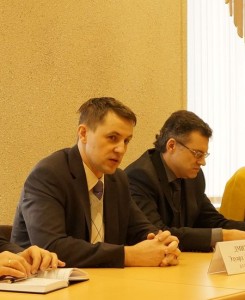 Итоги аккредитации университета и меры оптимизации его деятельности по итогам мониторинга эффективности вузов стали главной темой состоявшегося разговора.
Ректор напомнил, что недавно университет успешно прошел аккредитацию по всем реализуемым на ближайшие шесть лет программамм. А по итогам мониторинга, несмотря на четыре выявленных признака эффективности, КнАГТУ попал в список 23 государственных вузов, которым рекомендовано оптимизировать деятельность. Такое же решение принято и в отношении филиала КНАГТУ в Ванино. Он вошел в счастливый список из 15 сохраненных филиалов государственных вузов.Возможно, не все знают, что из 900 российских вузов, прошедших мониторинг деятельности по итогам 2012 года, неэффективными и требующими реорганизации были признаны 373 вуза. А из 1478 филиалов к неэффективным отнесено подавляющее большинство, сохранены с целью оптимизации только 45. Остальным предстоит закрытие или реорганизация в филиалы более крупных вузов. Что по сути одно и то же, учитывая гораздо более жесткую политику межведомственной комиссии по отношению к филиалам.

Так что предоставленная КнАГТУ возможность устранить признаки неэффективности
— несомненная победа университета, повышающая и перспективы развития нашего города.
Победой является и дополнительное финансирование КнАГТУ по программе стратегического развития до 2017 года в размере 39 миллионов рублей.
- Объем средств уже утвержден министерством образования и науки РФ по итогам работы нашего вуза в том же 2012 году, — сообщил Эдуарда Анатольевич. – Мы продолжим модернизацию материальной базы университета и лицея, действующего на базе нашего вуза. Тем самым сможем привлечь в университет больше хорошо подготовленных абитуриентов и в какой-то степени повысить средний балл ЕГЭ при зачислении в наш университет.Ключевой темой встречи стали задачи оптимизации деятельности университета и повышения просевших цифр до норм, установленных министерством РФ.
Одна из самых болевых, и не только для КнАГТУ, — норма среднего балла ЕГЭ. В условиях продолжающегося сокращения численности выпускников школ этот показатель не выдерживает практически ни один вуз.- Этот вопрос во многом зависит не от нас. Но мы предпринимаем все возможные меры, которые повышают привлекательность нашего вуза для абитуриентов. В том числе и для умников с высокими результатами ЕГЭ, — сказал ректор.
С этой целью новым ректоратом поддержаны все направления воспитательной и развивающей работы. Университет уже известен как школа высоких спортивных достижений. Есть хорошая база для тренировок, тренеры. Созданы условия и для развития разнообразных творческих способностей (музыкальных творческих).
А волна интереса растущего интереса подростков и детей к техническому творчеству, занимающихся в ресурсном центре КнАГТУ робототехникой, авиа- , судо- и три Д- моделированием, обещает дойти и до школьников Ванино.
- Нам предстоит на базе филиала КнАГТУ в Ванино внедрить школу довузовской подготовки учащихся, программы дополнительного образования и повышения квалификации (для инженерно-технических работников Ванинского морского порта, который активно развивается.По информации, полученной в Рособонауки, есть надежда на господдержку мероприятий по выводу из кризиса предприятия по переработке лесоматериалов Аркаим. Подготовка и переподготовка для него кадров также ляжет на наш вуз. Наша задача – развитие филиала в Ванино в серьезный образщовательный центр, — объяснил ректор.Высокая социальная значимость технического университета и его филиала в Ванино, их заточенность под нужды сконцентрированных здесь производств, сыграли не последнюю роль споре за и против.
Не будет преувеличением сказать, что университет сыграл беспрецедентную роль в том, что именно в нашем городе создано производства суперджетов и запущен первый летательного комплекса ?? Т- 50. Это было бы невозможно без выпускников КнАГТУ.
Задачи университета и сегодня в большей степени с развитием производств в городе и крае. Острая нужда в различных специалистах и на Комсомольском-на-Амуре авиационном заводе, и на Комсомольском нефтеперерабатывающем заводе. Эдуард Дмтриев сказал, что совместно с КНПЗ разработана программа для студентов младших курсов по освоению рабочих специальностей, а также программа, предусматривающая трудоустройство студентов третьих и четвертых курсов на нефтезавод для работы во второй половине дня.Не мене важным в свете новых требований, но и проблематичным для КнАГТУ показателем является доля иностранных студентов. Причем по объективным причинам.
- Китайцы весьма заинтересованы в получении у нас образования. И не только подготовкой инженеров. Подготовка К кандидатов и докторов наук, которые в КНР ценятся очень высоко, привлекает не меньше.
Однако стоимость обучения для них формируется исходя из затрат на бюджетную подгтовку по программам для российских студентов. Нельзя же за иностранных студентов брать меньшую плату, чем за своих. Однако наша бюджетная планка для большинства наших потенциальных студентов из КНР высоковата, — пояснил ректор.
При этом в плане условий обучения и быта наши соседи гораздо требовательнее. К примеру, на сегодня мы им не в состоянии обеспечить необходимый трафик широкополосного интернета. Китайский студент за неделю скачивает информации на сумму, которой студенту-комсомольчанину хватает на год. Есть сложности с обучением русскому языку.
- Необходимо создание программ обучения сложным для восприятия даже на русском языке техническим терминам.
Кроме того нужна привязка этих программ к основной образовательной программе, так как на показатель эффективности работают только иностранцы, обучающиеся по основным образовательным программам вуза.
Необходима и база для освоения практических навыков. Не поведем же мы китайцев в цеха КнААЗа. Наконец, создание и реализация самих программ возможны только при условии согласования их (вплоть до утверждения текстов лекций) с органами госбезопасности, — перечислил ректор основные препятствия на пути к росту числа иностранных студентов в университете.
Тем не менее, предпринимаются меры для расширения сотрудничества с ближайшими соседями образовательной и научной областях. С этой целью вуз готовит стратегию международной деятельности, направленной на интенсификацию взаимообмена с коллегами и партнерами старн Адиатско-Тихоовеанского региона по всем возможным направлениям.
На прошлой неделе КнАГТУ посетила делегация Чанчуньского инженерно-технического института. Заключен ряд соглашений о сотрудничестве.Не обошли журналисты вниманием и вопрос о возможности слияния КнАГТУ и АмГПГУ в единый классический университет.
Отметив, что принятие подобных решений — компетенция федеральных и краевых властей, Эдуард Дмитриев сказал, что теоретически такой вариант нельзя исключать. Но на данный момент плюсы в пользу слияния двух разных по профилю вузов вызывают сомнения. Тем более вузовская общественность пытается убедить первых лиц образования страны смягчить критерии эффективности хотя бы для педагогических вузов. А абитуриентов сегодня во всем дальневосточном регионе меньше, чем вакантных мест в близлежащих Федеральных вузах (во Владивостоке и Якутске).
Однако в случае большого прироста населения в Комсомольске почему бы и нет. Не секрет, что программа привлечения кадров на крупные предприятия города находится в стадии старта. Ректор дал понять, что изучаются самые разные направления и повороты в развитии университета. И при любом раскладе он не будет закрыт.- Целенаправленная работа по итогам мониторинга велась и прежде. И на сегодня часть проседающих показателей уже скорректирована. К примеру, за счет ранее выведенных из учебного процесса помещений площадь необходимых квадратов на одного студента. Если министерство не ужесточит в очередной раз критерии оценки вузов, то в апреле текущего года КнАГТУ войдет в разряд эффективных, — выразил уверенность ректор и его проректора.В ходе встречи представил новый состав ректората.
- На ключевые должности я пригласил в команду молодых, активных и креативно мыслящих преподавателей, — сказал Дмитрий Анатольевич.
В их числе молодые ученые, сменившие на посту Анатолия Куделько и Алексея Евстигнеева – доктор экономических наук Игорь Макурин, назначенный на должность первого проректора, и кандидат технических наук Сергей Белых, утвержденный в должности проректора по науке и инновациям. Игорь Валерьевич возглавлял ранее управление научно-исследовательской деятельностью университета. У Сергея Викторовича за плечами опыт работы в научно-производственном отделе авиационного завода и на кафедре самолетостроения.
Четыре человека вошли в новую команду из прежнего состава ректората. Это доктор философских наук Илья Докучаев – проректор по образовательной деятельности и общим вопросам, доктор педагогических наук Татьяна Наливайко – проректор по учебно-воспитательной работе, кандидат технических наук Геннадий Кочегаров — проректор по экономике и кандидат технических наук Виктор Кириченко – проректор по капитальном строительству и хозяйственным вопросам.А если правила игры изменятся?
По мнению участников пресс-конференции, это не отменяет всех завоеванных тружениками преданного своему вузу и городу коллектива заслуг , снискавших КнАГТУ и городу Комсомольску-на-Амуре славу далеко за их пределами. Об эффективности образования КнАГТУ, по мнению проректоров, вернее говорят отзывы потребителей услуг. А также профессиональные и жизненные достижения его выпускников в самых разных уголках не только нашей страны.
КнАГТУ признается среди родственных вузов региона лидером по научному потенциалу и экономической эффективности.
В 2009 году КнАГТУ стал победителем конкурса программ развития инновационных инфраструктур университетов России. В 2010 году вошел в финал конкурса Премии в области качества Правительства РФ. В 2011 году программа стратегического развития вуза получила поддержку Рособрнауки. В 2012 году программа развития студенческих конструкторских бюро КнАГТу одной из лучших в РФ, а университет стал дипломантом конкурса Рособрнадзора в области качества подготовки выпускников.
Сегодня в дальневосточном регионе КнАГТУ имеет больше всего действующих диссертационных советов по защите кандидатских и докторских диссертаций.
- Это достаточно серьезный показатель, который не удается удерживать и более крупным вузам краевой столицы. Не случайно у нас защищаются ученые из Улан Удэ, Якутска, Хабаровска — со всего региона. По ряду технических специальностей есть совет только в нашем университете.
КнАГТУ сегодня единственный в России технический вуз, в котором действуют диссертационные советы по гуманитарным специальностям (культурология, философские науки, исторические науки). Причем, к примеру, по философским наукам и культорологии, советов в других вузах региона нет, — напомнил Эдуард Апнатольевич.Так что перспективы университета не вызывают сомнений. Именно роль науки признается сегодня ведущей в развитии высшего образования. Коллективу преподавателей и студентов предстоит большая работа по внедрению новых образовательных стандартов, построенных на интеграции научно-исследовательской и учебно-образовательной деятельности, и по продвижению научных разработок в жизнь. Тот факт, что в администрации университета появились молодые, успешные и полные новых планов, энергии и профессиональных амбиций руководители, говорит о том, что многое только начинается.
- Дорогу осилит идущий, — резюмировал встречу Эдуард Дмитриев.
Е.Тимофеева.